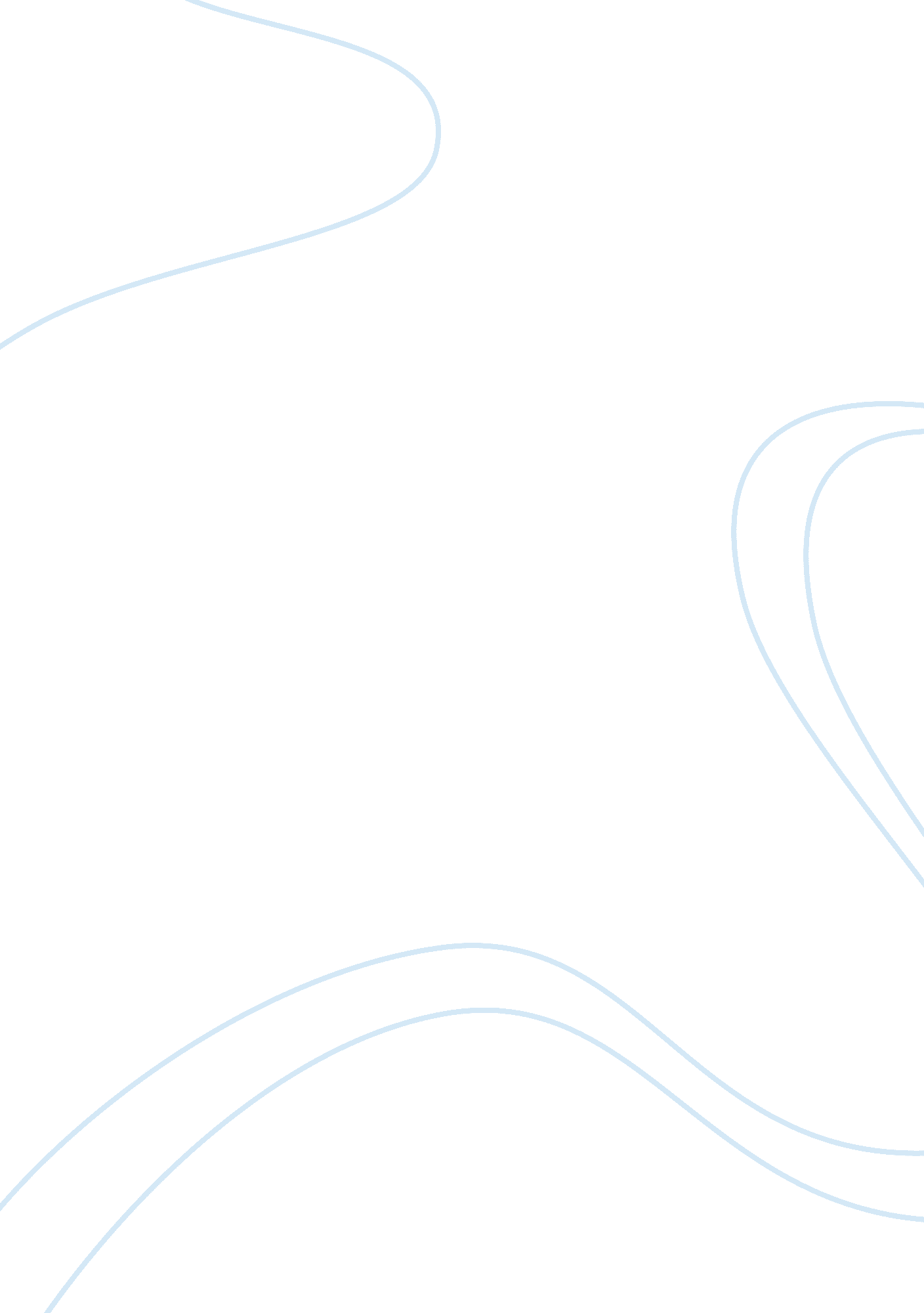 The vampire diaries comparison essay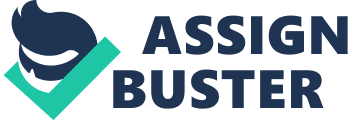 The Vampire Diaries are a supernatural book series that has been made into a TV series in the past few years. The showbooks follow the life of a 17-year-old girl name Elena, who falls in love with a vampire, which leads to complications. The Genre of the both Vampire Diaries is supernatural drama, teen drama and horror. The TV show has been charge from the books; this is to see if these changes are positive or negative. The main changes are to do with the characters. There is one change that fan from the books are crying over, it is Elena in in the books she has blonde hair and blue eyes but the actress who plays Elena has bark blown hair and brown eyes. Also the books make her into this pep cheerleader snoob in the show she is shy and puts everyone’s needs in front of her own. Another difference about Elena is in the books she dies twice but in the show she does not die until the fourth season when she is turned into a Vampire. I don’t find these changes negative or positive except the charge from a snobby cheerleader to shy and caring the show is better in this change. Elena’s family is also a big difference. In the book she has a little sister name Margaret who is four year younger than Elena. In the show she has a brother name Jeremy who is also a teenager. Her aunt who Elena and her sibling live with after their parent’s death have been alter as well. In the book her name is Judith and she is engaged. In the show Her name is Jenna and she is dating a history teacherVampire hunter named Alaric Saltzman. Again I find these changes neither positive nor negative. There are just some I prefer like I like Jeremy and Alaric better because they are more interesting character. So TV wins in changes in family. Then there are best friends, which also has many differences. There is Bonnie who is one of Elena’s best friends. In the books Bonnie is and small red headed Caucasian. She is an African American in the Television show. In both series she is a witch or in other words a psychic but in the book she is timid and does not like being a witch. On TV she is strong and scares vampires and likes who she is. Elena has another best friend in the book name Meredith, is not in the show at all. Caroline Forbes is the best friend of Bonnie and Elena in the show she is also turned into a Vampire in the first season. In the book Caroline is friends with Bonnie and Meredith but not Elena because of a popularity contest. Also in the book Caroline is not a Vampire she turns into a Werewolf after she gets pregnant with twins, Tyler’s is the father. For best friend changes TV wins, but I wish they would have left Meredith. There are some male figures that are neither Elena’s friends nor enemies. Like in the book Tyler Smallwood know as Tyler Lockwood in TV show. Smallwood is Caroline’s ex and the father of her children he has the Werewolf gene. In the show Tyler is a nice guy and love Caroline and is best friends with Matt Donovan. And there is Matt Honeycutt know as Matt Donovan is Elena’s Ex and are on good terms. Matt is best friend with Elena’s present boyfriend (Stephan a vampire). In the show the Elena situation is all the same but Matt is not friends with Stephan. Matt dates Caroline for a little time. And my favorite character Alaric Saltzman; in the show he is Elena’s History teacherVampire hunter. Alaric dates Elena’s aunt Jenna and loves her. He also becomes close friends with Damon Salvatore Elena’s Vampire boyfriend’s older brother. In the book Alaric is not so interesting he is a teacher and dates Meredith Elena’s best friend. Sorry but in my opinion TV is beating the books butt. The most important male characters in both show and books are the Salvatore brothers who are vampires. There is older brother Damon and younger brother Stephan that is the same in both show and book. In the television series Stephan is the nice sensitive brother who drinks animal blood but sometimes brakes and kills many people, Stephan is dating the main character Elena. Also in this series Damon is the brother who acts tuff but is soft inside he drinks human blood but does not kill crazily for fun, Damon is in love with Elena as well but are not in a relationship until the fourth season. In the book Stefan try’s to stay away from Elena because he is drawn to her but he has the same moral and finally gives in and loves her. Damon is mainly the same but as well as loving Elena he also love Bonnie. I think movie won this round. There are many changes from the original books but I do not find these changes negative. Some make the story line more interesting and easier to understand. The books are very well written but I think I like the TV series better. Not just because it is a show but also that it has more details about the story line before the show actually starts and makes it real. Your opinion is your opinion but Television won the battle ageist the Book. 